Actieplan Hulp- en Dienstverlening aan gedetineerdenGevangenis Mechelen2016-2018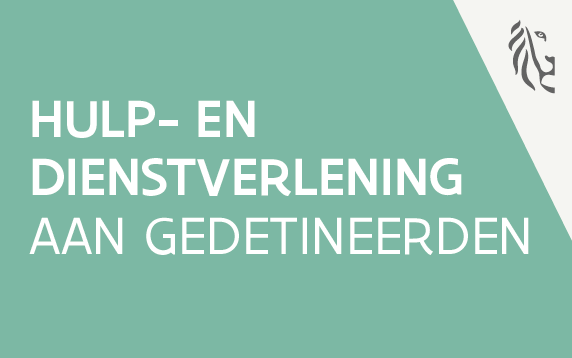 InhoudstafelInleiding..............................................................................................................................3Strategisch Plan 2015-2020………………………………………………………………………………………………..4Rationalisering van het gevangeniswezen………………………………………………………………………….4Historiek en infrastructuur…………………………………………………………………………………………………5Aanbod hulp- en dienstverlening……………………………………………………………………………………….6Overzicht bestaande overlegstructuren...............................................................................7Doelstellingen en acties……………………………………………………………………………………………………..7Gedetineerden komen in contact met het totale aanbod hulp- en dienstverleningvia verschillende kanalen. Er wordt hulp- en dienstverlening aangeboden op maat van de specifieke populatiein de Mechelse gevangenis.Gedetineerden worden betrokken bij de invulling en evaluatie van het hulp- en dienstverleningsaanbod.De Vlaamse partners streven naar een optimale samenwerking met de Justitiële partner zodat het hulp- en dienstverleningsaanbod ook door het gevangenispersoneel goed gekend is.We streven naar continuïteit in de hulp- en dienstverlening, ongeacht de hulpvrager zich binnen of buiten de gevangenismuren bevindt.Actiefiches…………………………………………………………………………………………………………………………8InleidingDe hulp- en dienstverlening binnen de gevangenis van Mechelen heeft een woelige periode achter de rug, in die zin dat verschillende beleidscoördinatoren elkaar op relatief korte termijn afwisselden.Het moet echter gezegd dat het coördinatieteam, ondertussen Objektif genaamd, alles in het werk heeft gesteld om de continuïteit te waarborgen, wat hen overigens zeer goed gelukt is. Wanneer ik in september als beleidscoördinator van start ging, kon ik dan ook perfect inpikken op datgene wat mijn voorgangers én de partners al hadden verwezenlijkt. Na verschillende individuele contacten en vergaderingen met samenwerkingspartners, hebben we beslist om een concreet, bevattelijk maar toch ook ambitieus actieplan op te stellen. De tijdspanne was hierin beperkter dan normaal.De focus ligt dan ook op domeinoverstijgende doelstellingen en acties waarbij we minder de opsplitsing per domein maken. We proberen hiermee de samenwerking tussen de verschillende domeinen te bevorderen. We vertrekken van de basis en gebruiken deze komende periode om tot een aantal concrete verwezenlijkingen te komen. We hebben gekozen voor een bottom-up proces waarbij we doelstellingen en acties hebben opgesteld vanuit de input van de mensen die dagdagelijks op de gevangenisvloer werken, m.n. het team Objektif. Nadien werden deze doelstellingen voorgelegd en besproken op het Beleidsteam waardoor we tot een gedragen lokaal actieplan zijn gekomen.Ik wil, als beleidscoördinator van de gevangenis van Mechelen, de leden van het beleidsteam en de leden van Objektif dan ook uitdrukkelijk bedanken voor hun inzet, medewerking en enthousiasme gedurende het ganse proces.  Ik kijk er naar uit om samen met iedereen de doelstellingen tot uitvoering te brengen.Anneleen MeersmansBeleidscoördinator hulp- en dienstverleningGevangenis MechelenStrategisch plan 2015-2020Het decreet van 08 maart 2013 verankerde de organisatie van hulp- en dienstverlening aan gedetineerden  binnen de Vlaamse beleidsvoering. Om te komen tot een meer integraal beleid voorziet het decreet in de opmaak van een strategisch plan per legislatuur, in dit geval de periode 2015-2020. Binnen dit strategisch plan wordt er vanuit de omgevingsanalyse geopteerd om tien strategische opties voor de komende jaren naar voren te schuiven:Verder uitbouwen van het aanbod, rekening houdend met een humane detentie en re-integratie;Een aanbod op maat van elke gedetineerde dat vertaald wordt in een geïntegreerd hulp- en dienstverleningsplan;Inspelen op de noden en behoeften van de gedetineerden en hun directe sociale omgeving, met bijzondere aandacht voor de zwakste doelgroepen;Het verhogen van de deelname van gedetineerden aan de hulp- en dienstverlening binnen en buiten de gevangenismuren, door de bekendmaking ervan te optimaliseren;Het versterken van sociale netwerken rond de gedetineerden binnen en buiten de gevangenismuren, waardoor er ook ingespeeld wordt op de vermaatschappelijking van de zorg;De verslavingsproblematiek samen met Justitie grondiger aanpakken;Actieve participatie van gedetineerden aan de organisatie, uitbouw en bekendmaking van het aanbod binnen de gevangenis;Het responsabiliseren van professionele actoren die een groot verschil kunnen maken bij de realisatie van de doelstellingen uit het decreet;De verbreding van het draagvlak voor de hulp- en dienstverlening aan gedetineerden;De ontwikkeling van een gezamenlijk vormings- en ondersteuningsbeleid voor medewerkers van de Vlaamse Gemeenschap en Justitie.Het strategisch plan geldt als kader voor de opmaak van het lokale actieplan van de gevangenis, wat niet wegneemt dat elke gevangenis haar lokale accenten moet leggen die eigen zijn aan de context.Rationalisering van het gevangeniswezenBinnen het gevangeniswezen is er volop een besparingsoefening aan de gang die grote gevolgen zal hebben op de organisatie van het werk binnen de gevangenis. De mogelijkheid bestaat dat gedetineerden dagelijks een langere periode op cel moeten blijven met als gevolg dat er minder mogelijkheden voorhanden zullen zijn om zowel een individueel als groepsgericht hulp- en dienstverleningsaanbod te organiseren. Werken met minder bewakend personeel en met een ander organisatiemodel zal uiteraard ook een invloed hebben op dit aanbod. Ook de uitwerking van onderstaand lokaal actieplan zal afhankelijk zijn van de evoluties binnen het gevangeniswezen. Overleg tussen gevangenisdirectie en beleidscoördinator is dan ook noodzakelijk. In dit overleg is het belangrijk de organisatie van het gevangenisbeleid en de organisatie van het hulp- en dienstverleningsaanbod zo goed als mogelijk op elkaar af te stemmen, uiteraard rekening houdend met de wetgevende kaders maar ook met de beperkingen van beide organisaties.Historiek en infrastructuurDe gevangenis van Mechelen is een gesloten inrichting uit de 19de eeuw die gebouwd werd volgens de typische panopticon-structuur. Deze stervorm zorgt ervoor dat het centrum een overzicht heeft over de verschillende vleugels. De gevangenis werd in 1874 in gebruik genomen als arresthuis waarbij het merendeel van de gedetineerden voornamelijk op cel verblijft. Er is plaats voor 84 mannelijke gedetineerden maar het bevolkingsaantal ligt in de realiteit nagenoeg  altijd hoger. Het merendeel van de populatie in een arresthuis zijn beklaagden. Een minderheid zijn veroordeelden.Beklaagden zijn verdachten die in hechtenis genomen worden in afwachting van een definitieve rechterlijke beslissing. Het grootste deel van deze doelgroep verblijft relatief kort in de gevangenis. Het is evident dat de noden en behoeften van deze populatie verschillen van deze van definitief veroordeelden. Zo moet er een grotere focus gelegd worden op het sociaal-administratieve luik en minder op het aanbieden van langdurige groepsactiviteiten. Het hulp- en dienstverleningsaanbod wordt hier bijgevolg op aangepast, zowel qua inhoud van de begeleidingen, onderwijsaanbod als het aanbod van de andere domeinen.Vleugels A en B hebben een gesloten regime, waardoor de gedetineerden de meeste tijd doorbrengen op cel. In vleugel C bevinden zich 10 cellen waar een selectie van gedetineerden verblijft die een vaste dagbezigheid hebben in de gevangenis. Op bepaalde tijdstippen kunnen zij genieten van een beperkt ‘open deur-regime’. De aanbodverstrekkers van hulp- en dienstverlening kunnen gebruik maken van de infrastructuur van de gevangenis:Er zijn 5 spreekruimtes ter beschikking waar individuele contacten met gedetineerden kunnen plaatsvinden. Lokaal A is geschikt om praktijkvakken te laten doorgaan. In Lokaal B kunnen alle andere lessen en vormingen plaatsvinden. Ook in de bibliotheek is er nog een ruimte beschikbaar, doch gezien het hier een publieke ruimte betreft, kunnen hier geen persoonsgebonden vormingen of gevoelige thema’s besproken worden.Commissiezaal: alle lessen en vormingen (uitz. Praktijkvakken en sport)Kapel: wordt voornamelijk gebruikt voor de katholieke eredienst maar zal heringericht worden als een inter-levensbeschouwelijke ruimte.FitnessruimteTheaterzaal: muziekevenementen, theater, film, proclamaties,…Bezoekzaal: enkel ’s avonds beschikbaar, ligt buiten het cellulair gedeelteCommissiezaal: lessen en vormingen (geen praktijkvakken)Wandeling: voor evenementen en buitensport – werd recent gerenoveerdAanbod hulp- en dienstverleningIn 2015 zag het hulp- en dienstverleningsaanbod er als volgt uit:Welzijn en gezondheid:Trajectbegeleiding JWWGroepsonthaal JWWHerstelgericht aanbod: Herstelgerichte films met nabespreking, Slachtoffer in Beeld CAP – Centraal Aanmeldingspunt DrugsKinderbezoekMoedergroepIndividuele begeleiding CGGGespreksgroep AAGeslaagde terugkeer naar de samenlevingCursus RelatiesSuggnomè: slachtoffer-daderbemiddeling/herstelfondsOnderwijs:Basiscursus SchilderenEHBOBasiscursus ElektriciteitBasismodule ICTICT photoshopEngelsFransFrans op maatNederlandse opvangklasNederlands op de gevangenisvloerOpen Leercentrum: Nederlands sprekenOpen leercentrum: e-learningOpen leercentrum: rijbewijs en VCAOpen Leercentrum: NT2BedrijfsbeheerBegeleiding examencommissieTewerkstelling:Individueel aanbod detentieconsulentSport:Fitness (aanbod voorlopig gestopt sinds de zomer)VoetbaltrainingConditietrainingCultuur:BibliotheekStorytellingKaartavondPapa’s lezen voorKomen lezenEindejaarsconcertSlam poetryRondom PrisonBeeldentheater “U move 4 Peace”Gedichten schrijvenZomerevent: BBQOverzicht bestaande overlegstructurenBeleidsteamCORT: ObjektifWerkgroep cultuurWerkgroep onderwijs en tewerkstellingWerkgroep welzijn en gezondheidWerkgroep sportWerkgroep herstelgerichte detentie (vanuit justitie)Doelstellingen en actiesGedetineerden komen in contact met het totale aanbod hulp- en dienstverlening via verschillende kanalen.Het infokanaal wordt gebruikt om meer specifieke informatie aangaande het aanbod kenbaar te maken.Door middel van een onthaalfilmpje wordt de werking van JWW kenbaar gemaakt aan nieuwe gedetineerden.De prikborden worden aantrekkelijk, overzichtelijk en up-to-date gehouden.Er wordt hulp- en dienstverlening aangeboden op maat van de specifieke populatie in de Mechelse gevangenis.We ontwikkelen een logboek waar onmiddellijke feedback van gedetineerden over activiteiten kan geregistreerd worden.We nemen initiatieven waardoor er kruisbestuiving tussen verschillende domeinen mogelijk wordt.Gedetineerden worden betrokken bij de invulling en evaluatie van het hulp- en dienstverleningsaanbod.Er wordt voor elke activiteit een evaluatiemanier ontwikkeld voor de gedetineerden maar ook de organisatie zelf evalueert haar activiteiten.Er wordt actief opgevolgd waarom mensen niet meer deelnemen bij drop-out.We organiseren 3x/jaar een overleg waar gedetineerden nieuwe activiteiten kunnen voorstellen en waar er suggesties kunnen gebeuren om de hulp- en dienstverlening te optimaliseren.We experimenteren met de piste om een gevangeniskrantje op te starten zodat er een groter draagvlak ontstaat voor hulp- en dienstverlening alsook de participatie van gedetineerden aan de hulp- en dienstverlening tot stand komt.De Vlaamse partners streven naar een optimale samenwerking met de Justitiële partner zodat het hulp- en dienstverleningsaanbod ook door het gevangenispersoneel goed gekend is.Inventariseren van toeleidings- en samenwerkingsafspraken.We voorzien een onthaalgesprek voor elke nieuwe medewerker van Justitie zodat zij goed op de hoogte zijn van de concrete inhoud van het aanbod binnen hulp- en dienstverlening.We organiseren een structureel overleg met de gevangenisdirectie over de evaluatie van de samenwerking en over de knelpunten die de rationalisering met zich meebrengt, opdat we de kwaliteit van het hulp- en dienstverleningsaanbod kunnen blijven behouden.We streven naar continuïteit in de hulp- en dienstverlening, ongeacht de hulpvrager zich binnen of buiten de gevangenismuren bevindt.We stappen mee in het Mechelse stadsproject Op.Recht.Mechelen zodat we bijdragen tot de sensibilisering van de buitenwereld en het beïnvloeden van de perceptie van burgers naar de gevangenis toe.We onderzoeken de mogelijkheid tot het implementeren van info-avonden Maatschappelijke Oriëntatie voor anderstalige gedetineerden.We sensibiliseren de andere extramurale diensten (vb. ocmw, mutualiteit, dienst bevolking, huisvestingsdiensten, …) over de problematiek van de overgang van vrijheid naar detentie en van detentie naar vrijheid.Organiseren van de cursus Slachtoffer in Beeld.ACTIEFICHESDoelstelling 1: Gedetineerden komen in contact met het totale aanbod hulp- en dienstverlening via verschillende kanalen.Doelstelling 1: Gedetineerden komen in contact met het totale aanbod hulp- en dienstverlening via verschillende kanalen.Doelstelling 1: Gedetineerden komen in contact met het totale aanbod hulp- en dienstverlening via verschillende kanalen.Actie 1.1: Het infokanaal wordt gebruikt om meer specifieke informatie aangaande het aanbod kenbaar te maken.Actie 1.1: Het infokanaal wordt gebruikt om meer specifieke informatie aangaande het aanbod kenbaar te maken.Actie 1.1: Het infokanaal wordt gebruikt om meer specifieke informatie aangaande het aanbod kenbaar te maken.DuidingOp dit moment is het infokanaal niet altijd toegankelijk wegens technische problemen. We bekijken met de betrokken actoren hoe we dit kunnen oplossen. Pas nadien kan het infokanaal gebruikt worden om meer gedetailleerde informatie te verspreiden over het aanbod én om actie 1.2 te kunnen verwezenlijken.TrekkerOrganisatieondersteunerBetrokkenen Objektif, gevangenisdirectie en ICT-verantwoordelijkeTimingVoorjaar 2016KostenNog te bepalenIndicatorInfokanalen zijn altijd te raadplegen + het aantal informatie-updatesActie 1.2: Door middel van een onthaalfilmpje wordt de werking van JWW  kenbaar gemaakt aan nieuwe gedetineerden.Actie 1.2: Door middel van een onthaalfilmpje wordt de werking van JWW  kenbaar gemaakt aan nieuwe gedetineerden.Actie 1.2: Door middel van een onthaalfilmpje wordt de werking van JWW  kenbaar gemaakt aan nieuwe gedetineerden.DuidingMomenteel wordt er nog steeds een tweewekelijks groepsonthaal georganiseerd (voor de nederlandstalige gedetineerden; anderstaligen krijgen enkel een informatiebrief). In de praktijk worden hiermee slechts weinig gedetineerden bereikt. Bovendien wil men de beperkte middelen zo efficiënt mogelijk inzetten binnen de gevangenis. Daarom is het  de bedoeling om vanaf 2016 over te schakelen naar een nieuw onthaalconcept:Daarbij zal op 3 sporen gewerkt worden:een taalarme animatiefilm, die continu wordt afgespeeld via het onthaalkanaal van de gevangenis (op TV), en waar gedetineerden schriftelijk van op de hoogte worden gebrachtpersoonlijk proactief onthaal voor specifieke doelgroepen (first offenders, -25 jarigen, geïsoleerde gedetineerden)een meertalige folderHet JWW-team is zich ervan bewust dat een animatiefilm het onthaal niet kan vervangen. Het is dan ook vooral bedoeld als “wervend” middel, voor zowel nederlandstalige als anderstalige gedetineerden. Het filmpje zal inhoudelijk dan ook gebaseerd zijn op het huidige groepsonthaal en er zal duidelijk in worden uitgelegd hoe zij in contact kunnen komen met een trajectbegeleider.TrekkerCAW – JWWBetrokkenen Gevangenisdirectie en ICTTimingVoorjaar 2016KostenCAWIndicatorHet filmpje is consulteerbaar op het infokanaalActie 1.3: De prikborden worden aantrekkelijk, overzichtelijk en up-to-date gehouden.Actie 1.3: De prikborden worden aantrekkelijk, overzichtelijk en up-to-date gehouden.Actie 1.3: De prikborden worden aantrekkelijk, overzichtelijk en up-to-date gehouden.DuidingDeze actie werd meegenomen uit het vorige actieplan. De prikborden hangen op hun plaats maar er moet op een doordachte manier omgesprongen worden met de invulling ervan zodat zowel gedetineerden als gevangenispersoneel geïnformeerd worden.TrekkerOrganisatieondersteunerBetrokkenen Team ObjektifTimingApril 2016KostenBudget BeleidscoördinatorIndicatorHet actuele aanbod is op een aantrekkelijke manier op de prikborden terug te vinden.Doelstelling 2: Er wordt hulp- en dienstverlening aangeboden op maat van de specifieke populatie in de Mechelse gevangenis.Doelstelling 2: Er wordt hulp- en dienstverlening aangeboden op maat van de specifieke populatie in de Mechelse gevangenis.Doelstelling 2: Er wordt hulp- en dienstverlening aangeboden op maat van de specifieke populatie in de Mechelse gevangenis.Actie 2.1: We ontwikkelen een logboek waar onmiddellijke feedback van gedetineerden over activiteiten kan geregistreerd worden.Actie 2.1: We ontwikkelen een logboek waar onmiddellijke feedback van gedetineerden over activiteiten kan geregistreerd worden.Actie 2.1: We ontwikkelen een logboek waar onmiddellijke feedback van gedetineerden over activiteiten kan geregistreerd worden.DuidingHet gaat over mondelinge informatie die kort na de activiteit tot bij de medewerker én het bewakingspersoneel komt. Deze informatie wordt snel vergeten maar kan een goede aanvulling zijn op de informatie die we verkrijgen via het evaluatieformulier.TrekkerOOBetrokkenen Alle samenwerkingspartnersTimingJanuari 2016KostenPersoneelsinzetIndicatorVast item op team Objektif ter bespreking.Actie 2.2: We nemen initiatieven waardoor er  kruisbestuiving tussen verschillende domeinen mogelijk wordt.Actie 2.2: We nemen initiatieven waardoor er  kruisbestuiving tussen verschillende domeinen mogelijk wordt.Actie 2.2: We nemen initiatieven waardoor er  kruisbestuiving tussen verschillende domeinen mogelijk wordt.DuidingWe willen stimuleren dat hulp- en dienstverleners van de verschillende domeinen samenwerken en creatief nadenken op welke manier er andere domeinen bij een activiteit kunnen betrokken worden.TrekkerBeleidscoördinator – ObjektifBetrokkenen Alle samenwerkingspartnersTimingEind 2017KostenPersoneelsinzetIndicatorGedurende de periode van dit actieplan hebben er 4 nieuwe activiteiten plaatsgevonden met kruisbestuiving tussen verschillende domeinen.Doelstelling 3: Gedetineerden worden betrokken bij de invulling en evaluatie van het hulp- en dienstverleningsaanbod.Doelstelling 3: Gedetineerden worden betrokken bij de invulling en evaluatie van het hulp- en dienstverleningsaanbod.Doelstelling 3: Gedetineerden worden betrokken bij de invulling en evaluatie van het hulp- en dienstverleningsaanbod.Actie 3.1: Er wordt voor elke activiteit een evaluatiemanier ontwikkeld voor de gedetineerden maar ook de organisatie zelf evalueert haar activiteiten.Actie 3.1: Er wordt voor elke activiteit een evaluatiemanier ontwikkeld voor de gedetineerden maar ook de organisatie zelf evalueert haar activiteiten.Actie 3.1: Er wordt voor elke activiteit een evaluatiemanier ontwikkeld voor de gedetineerden maar ook de organisatie zelf evalueert haar activiteiten.DuidingHet bestaande evaluatieformulier wordt geoptimaliseerd en eventueel aangepast afhankelijk van het domein. We kunnen vrijwilligers inschakelen als objectieve actor om de gedetineerden aan te moedigen, hen te ondersteunen met invullen en om de resultaten te interpreteren.TrekkerOrganisatieondersteunerBetrokkenen Objektif/ VrijwilligersTimingVoorjaar 2016KostenPersoneelsinzetIndicatorTerugkoppeling van de evaluaties op de werkgroepen + 2x/jaar op het team ObjektifActie 3.2: Er wordt actief opgevolgd waarom mensen niet meer deelnemen bij drop-out.Actie 3.2: Er wordt actief opgevolgd waarom mensen niet meer deelnemen bij drop-out.Actie 3.2: Er wordt actief opgevolgd waarom mensen niet meer deelnemen bij drop-out.DuidingWaarom komen gedetineerden niet opdagen? Waarom houden ze niet vol?Elke domeinverantwoordelijke zoekt een passende methode om de opvolging van de aanwezigheid bij zijn/haar activiteiten te garanderen.TrekkerElke partner voor zijn doelgebiedBetrokkenen Alle samenwerkingspartnersTimingDoorlopendKostenPersoneelsinzetIndicatorVerslag van een evaluatievergadering omtrent opgebouwde good-practices (1 vergadering in dec. 2016 en 1 in dec. 2017)Actie 3.3: We organiseren een 3x/jaar overleg waar gedetineerden nieuwe activiteiten kunnen voorstellen en waar er suggesties kunnen gebeuren om de hulp- en dienstverlening te optimaliseren.Actie 3.3: We organiseren een 3x/jaar overleg waar gedetineerden nieuwe activiteiten kunnen voorstellen en waar er suggesties kunnen gebeuren om de hulp- en dienstverlening te optimaliseren.Actie 3.3: We organiseren een 3x/jaar overleg waar gedetineerden nieuwe activiteiten kunnen voorstellen en waar er suggesties kunnen gebeuren om de hulp- en dienstverlening te optimaliseren.DuidingWe willen stimuleren dat gedetineerden zelf nadenken over het hulp- en dienstverleningsaanbod dat zij wensen of nodig achten. Bovendien moet het voor hen mogelijk zijn om voorstellen tot optimaliseren van het bestaande aanbod te doen. Het is belangrijk dat we proberen een weerspiegeling van de gevangenispopulatie rond de tafel te krijgen.De vergadering wordt getrokken door OO of BC, telkens afwisselend met een andere domeinverantwoordelijke erbij.TrekkerOrganisatieondersteuner en beleidscoördinatorBetrokkenen Alle samenwerkingspartners van Objektif.TimingOktober 2016KostenPersoneelsinzetIndicatorVerslag overlegmomenten en evaluatie van de inhoudelijke winst van deze vergaderingen.Actie 3.4: We experimenteren met de piste om een gevangeniskrantje op te starten zodat er een groter draagvlak ontstaat voor hulp- en dienstverlening alsook de participatie van gedetineerden aan de hulp- en dienstverlening tot stand komt.Actie 3.4: We experimenteren met de piste om een gevangeniskrantje op te starten zodat er een groter draagvlak ontstaat voor hulp- en dienstverlening alsook de participatie van gedetineerden aan de hulp- en dienstverlening tot stand komt.Actie 3.4: We experimenteren met de piste om een gevangeniskrantje op te starten zodat er een groter draagvlak ontstaat voor hulp- en dienstverlening alsook de participatie van gedetineerden aan de hulp- en dienstverlening tot stand komt.DuidingHet idee is ontstaan vanuit een vraag van een gedetineerde en een projectvoorstel van een vrijwilliger. Er werd al duidelijk afgelijnd waar het krantje voor staat en op welke manier er gewerkt zal worden. We zien het als een proefproject dat al van start gaat in december 2015. TrekkerOrganisatieondersteunerBetrokkenen Vrijwilliger LienTimingEerste editie in januari 2016, opvolging en bijsturing: 2de krantje maart/april 2016KostenEventuele printkostenIndicatorHet aantal krantjes dat verschenen isDoelstelling 4: De Vlaamse partners streven naar een optimale samenwerking met de Justitiële partner zodat het hulp- en dienstverleningsaanbod ook door het gevangenispersoneel goed gekend is.Doelstelling 4: De Vlaamse partners streven naar een optimale samenwerking met de Justitiële partner zodat het hulp- en dienstverleningsaanbod ook door het gevangenispersoneel goed gekend is.Doelstelling 4: De Vlaamse partners streven naar een optimale samenwerking met de Justitiële partner zodat het hulp- en dienstverleningsaanbod ook door het gevangenispersoneel goed gekend is.Actie 4.1: Inventariseren van toeleidings- en samenwerkingsafspraken.Actie 4.1: Inventariseren van toeleidings- en samenwerkingsafspraken.Actie 4.1: Inventariseren van toeleidings- en samenwerkingsafspraken.DuidingDoor de afwisselende bezetting van de functie is het voor de nieuwe beleidscoördinator belangrijk om een overzicht te krijgen van de bestaande afspraken. Is er een verschil tussen wat er op papier staat en wat er wordt toegepast? Bestaan er good-practices die nog niet op papier staan? Afsprakennota’s verzamelen, afsprakenkaders tussen elke partner en de gevangenis? Daarna kan er overgegaan worden tot actie 4.2.TrekkerBeleidscoördinatorBetrokkenen Justitiële partner en ObjektifTimingDecember 2016KostenPersoneelsinzetIndicatorOplijsting is gemaakt en wordt besproken met directieActie 4.2: We voorzien een onthaalgesprek voor elke nieuwe medewerker van Justitie zodat zij goed op de hoogte zijn van de concrete inhoud van het aanbod binnen hulp- en dienstverleningActie 4.2: We voorzien een onthaalgesprek voor elke nieuwe medewerker van Justitie zodat zij goed op de hoogte zijn van de concrete inhoud van het aanbod binnen hulp- en dienstverleningActie 4.2: We voorzien een onthaalgesprek voor elke nieuwe medewerker van Justitie zodat zij goed op de hoogte zijn van de concrete inhoud van het aanbod binnen hulp- en dienstverleningDuidingGezien de besparingen/personeelstekorten binnen justitie is het momenteel niet opportuun om grote vormingen te organiseren maar opteren we ervoor om nieuwe medewerkers tijdens hun startperiode te informeren over onze hulp- en dienstverleningsdiensten door middel van een onthaalgesprek.TrekkerBeleidscoördinatorBetrokkenen Gevangenisdirectie – kwartieroversten - mentorenTimingFebruari 2017KostenpersoneelsinzetIndicatorAantal onthaalgesprekken met nieuwe medewerkersActie 4.3: We organiseren een structureel overleg met de gevangenisdirectie over de evaluatie van de samenwerking en over de knelpunten die de rationalisering met zich meebrengt, opdat we de kwaliteit van het hulp- en dienstverleningsaanbod kunnen blijven behouden.Actie 4.3: We organiseren een structureel overleg met de gevangenisdirectie over de evaluatie van de samenwerking en over de knelpunten die de rationalisering met zich meebrengt, opdat we de kwaliteit van het hulp- en dienstverleningsaanbod kunnen blijven behouden.Actie 4.3: We organiseren een structureel overleg met de gevangenisdirectie over de evaluatie van de samenwerking en over de knelpunten die de rationalisering met zich meebrengt, opdat we de kwaliteit van het hulp- en dienstverleningsaanbod kunnen blijven behouden.DuidingWe wensen de kwaliteit van het aanbod te kunnen behouden en we willen ad hoc kunnen inspelen op knelpunten en evoluties.TrekkerBeleidscoördinatorBetrokkenen GevangenisdirectieTimingDoorlopendKosten/IndicatorDe Vlaamse partners zijn op de hoogte van de veranderingen en evoluties binnen Justitie en vice versa zodat een optimale samenwerking kan behouden blijven.Doelstelling 5: We streven naar continuïteit in de hulp- en dienstverlening, ongeacht de hulpvrager zich binnen of buiten de gevangenismuren bevindt.Doelstelling 5: We streven naar continuïteit in de hulp- en dienstverlening, ongeacht de hulpvrager zich binnen of buiten de gevangenismuren bevindt.Doelstelling 5: We streven naar continuïteit in de hulp- en dienstverlening, ongeacht de hulpvrager zich binnen of buiten de gevangenismuren bevindt.Actie 5.1: We stappen mee in het Mechels stadsproject Op.Recht.Mechelen zodat we bijdragen tot de sensibilisering van de buitenwereld en het beïnvloeden van de perceptie van burgers naar de gevangenis toe.Actie 5.1: We stappen mee in het Mechels stadsproject Op.Recht.Mechelen zodat we bijdragen tot de sensibilisering van de buitenwereld en het beïnvloeden van de perceptie van burgers naar de gevangenis toe.Actie 5.1: We stappen mee in het Mechels stadsproject Op.Recht.Mechelen zodat we bijdragen tot de sensibilisering van de buitenwereld en het beïnvloeden van de perceptie van burgers naar de gevangenis toe.DuidingIn 2016 is het 400 jaar geleden dat de Grote Raad zijn intrek nam in Mechelen. Dit was de aanleiding om samen met de actoren van justitie uit de stad een stadsfestival te ontwikkelen waarbij de blik gericht wordt op de huidige stand van zaken binnen de rechtsstaat. Het project loopt over 2 jaar en omvat een rechtswetenschappelijk luik, een sociaal-maatschappelijk luik en een cultureel luik. Rondom Prison zal geïntegreerd worden in het project maar het zou ook kunnen dat er nog andere evenementen doorgaan in de gevangenis. TrekkerWerkgroep cultuurBetrokkenen Elke deelnemende organisatie van de werkgroep cultuurTimingStart najaar 2016KostenHerstelbudget – steunfonds – inbreng Op.Recht.MechelenIndicatorDeelnemerslijstenActie 5.2: We onderzoeken de mogelijkheid tot het implementeren van info-avonden Maatschappelijke oriëntatie voor anderstalige gedetineerden.Actie 5.2: We onderzoeken de mogelijkheid tot het implementeren van info-avonden Maatschappelijke oriëntatie voor anderstalige gedetineerden.Actie 5.2: We onderzoeken de mogelijkheid tot het implementeren van info-avonden Maatschappelijke oriëntatie voor anderstalige gedetineerden.DuidingDeze info-avonden worden al georganiseerd in Leuven-Hulp. Er wordt onderzocht of er uitrolmogelijkheden zijn in andere gevangenissen. Dit aanbod kan tegemoet komen aan de vragen van vele anderstalige gedetineerden over vb. huisvesting, sociale zekerheid, papieren en documenten, tewerkstelling/opleiding, …TrekkerOpvolging door beleidscoördinatorBetrokkenen /TimingOp te volgenKostenEventueel steunfondsIndicatorUitrol van dit aanbod in de gevangenis van MechelenActie 5.3: We sensibiliseren de andere extramurale diensten (vb. ocmw, mutualiteit, dienst bevolking, huisvestingsdiensten, …) over de problematiek van de overgang van vrijheid naar detentie en van detentie naar vrijheid.Actie 5.3: We sensibiliseren de andere extramurale diensten (vb. ocmw, mutualiteit, dienst bevolking, huisvestingsdiensten, …) over de problematiek van de overgang van vrijheid naar detentie en van detentie naar vrijheid.Actie 5.3: We sensibiliseren de andere extramurale diensten (vb. ocmw, mutualiteit, dienst bevolking, huisvestingsdiensten, …) over de problematiek van de overgang van vrijheid naar detentie en van detentie naar vrijheid.DuidingAls we continuïteit in de hulpverlening willen voorzien moeten we externe buitendiensten hiervoor proberen te sensibiliseren. Doel = diensten sensibiliseren en motiveren om een rol op te nemen in de hulp- en dienstverlening aan gedetineerden met het oog op de continuïteit tussen binnen en buiten.TrekkerWerkgroep Welzijn en gezondheidBetrokkenen IdemTimingDoorlopendKostenPersoneelsinzetIndicatorAantal afspraken met diensten die nog geen aanbod formuleren in de gevangenisActie 5.4: Organiseren van de cursus Slachtoffer in Beeld.Actie 5.4: Organiseren van de cursus Slachtoffer in Beeld.Actie 5.4: Organiseren van de cursus Slachtoffer in Beeld.DuidingDe cursus SIB is een ideaal instrument om de gedetineerde de link met de buitenwereld, i.c. het slachtoffer te laten maken.TrekkerCultuurfunctionarisBetrokkenen OrganisatieondersteunerTimingEind 2016KostenGratisIndicatorDe cursus heeft plaatsgevonden